.SIDE TOUCHES WITH KNEE SWIVELS TWICESHUFFLE, ½ TURN WALK, COASTER, TAP-BALL-CHANGESHUFFLE, ¼ TURNS WITH TOE TOUCHES X 3KICK-CROSS-STEP, BACK-CROSS-BACK, COASTER, STEP, SCUFF WITH ¼ TURNLeft is in air ready to touch to side for count 1REPEATJ L Jam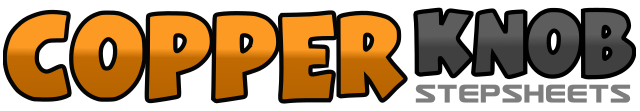 .......Count:32Wand:2Ebene:Improver.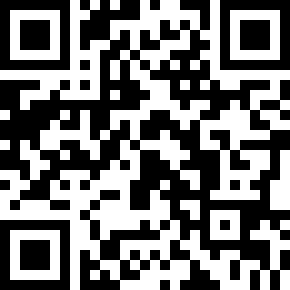 Choreograf/in:Melanie Cheever (USA)Melanie Cheever (USA)Melanie Cheever (USA)Melanie Cheever (USA)Melanie Cheever (USA).Musik:Burn Down the Trailer Park - Billy Ray CyrusBurn Down the Trailer Park - Billy Ray CyrusBurn Down the Trailer Park - Billy Ray CyrusBurn Down the Trailer Park - Billy Ray CyrusBurn Down the Trailer Park - Billy Ray Cyrus........1&2&Touch left toe to left side, step left center, touch right toe to right side, step right center3&4&Touch ball of left to side with knee turned to center, swivel left knee to outside, swivel left knee back to center, step left center5&6&Touch right toe to right side, step right center, touch left toe to left side, step left center7&8Touch ball of right to side with knee turned to center, swivel right knee to outside, swivel right knee back to center1&2-3-4Shuffle forward right-left-right, turn ½ over right stepping back left p(6:00), step back right5&6Step left back, step right beside left, step left forward7&8Tap right toe beside left, step back on ball of right, step left center1&2-3-4Shuffle forward right-left-right, turn ¼ to right stepping left (9:00), touch right beside left and snap fingers5-6Turn ¼ right stepping right (12:00), touch left beside right and snap fingers7-8Turn ¼ right stepping left (3:00), touch right beside left and snap fingers1&2Kick right forward, step right back, cross left over right3&4Step right back, cross left over right, step right back5&6Step left back, step right beside left, step left forward7-8Step right forward, scuff left while turning ¼ over right (6:00)